22.- TARDA del 22-8-1714: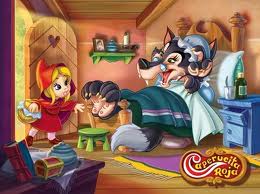 C.- hola Lobo, això que diuen que abans de marxar d'aquest món hem de plantar un arbre, escriure un llibre i tenir fills, tu saps per què ?L.- ja!ja!ja!ja!, no sé, però tu perquè et preocupa això, tens por de no tenir temps, o què.......ja!ja!ja!C.- bé, si es que s'ha de fer ? però Lobo, vols dir que tothom ho compleix? perquè si es complís, hi hauria tants llibres com homes i arbres ...i fills n'hi ha que en tenen mes d'un, i tu què, que no n'has tingut, diguem?L.- tot això caputxeta es una simbologia .C.- una simbolo...què?L.- ...son coses que s'han dit en el temps...C.- dites populars ?L.- mes o menys, saps que Jesucrist va dir, "qui vulgui entendre, que entengui...", vol dir que en aquest món il·lusori hi ha molts símbols, dites, missatges escrits, parlats....tot perquè qui estigui atén sàpiga com caminar per aquesta dimensióC.- o sigui que escriure un llibre no vol dir escriure'l sinó una altre cosa?L.- escriure un llibre es haver "compres" la teva vida i deixar-la impresa en forma de llum.C.- però això vol dir haver viscut la teva vida, i com saps que has viscut la teva vida? si no se sap ni quan naixem ni quan morim ?L.- tu no ho saps perquè estàs immers en aquesta dimensió densa, però tot el que aquí succeeix està escrit a l'univers, com sinó es mantindria el RITME VITAL?precisament quan estàs prou madur per entendre això és quan perceps que has estat vivint la teva vida.C.- ...i escrius el llibre ? i lo de l'arbre?L.- l'arbre es DONAR a la MARE NATURA, de manera incondicional, tal quan ella ho dona tot.C.- veus! d'això si que en podem donar tan com vulguem i no cal haver viscut molt, oi?L.- si! però el concepte DONAR per al ser humà es difícil d'aplicar.ha vingut a aquest món a conquerir espai, a buscar el pa de cada dia, i mantenir una lluita continua entre el seu JO i el seu ESPERIT, llavors quan esta en aquesta situació de lluita per tenir, lo de donar no li es fàcil, i ni tan sols comprensible.C.- quan dona, doncs?L.- quan s'aDONA de qui ÉS?C.- Lobo, m'ho estàs posant molt misteriós tot això i no pillo massa, vale?L.- ja!ja!ja! es del que es tracta, misteri, perquè busquis, vegis fins i tot fantasmes per anar rera d'ells i que et portin el missatge dels símbols.C.- bé i de tenir un fill, que em dius?L.- lo de tenir un fill es l'acte creatiu mes gran que l’home pugui fer, però en la reticència que t'he dir que te en el DONAR, de vegades no entén que es un instrument C.- o sigui que allò de que a la panxa de la mare posen una llavoreta, etc.....es tal qual, es el símbol que t'ho dius?L.-......ser instrument vol dir que la llum passarà per tu i sortirà de tu, una vegada has permès amb tot l'amor de pare i mare DONAR a LLUM, ja no tens cap altre objectiu.C.- cuidar-lo i fer-lo créixer, no?L.- tenir un fill i saber que has sigut instrument de la màxima creació, fruit de l'amor entre home i dona, un esser integra i complert unit en l'acte de creació, orquestrat des de l'univers, lloc on s'orquestra tot.....si estes en aquesta actitud, el tenir un fill es converteix en un DONAR  llum aquesta llavor que en ORIGEN se't va DONAR....C.- o sigui que dones i dones nomes?L.- si! dones i dones el que se't DONA...C.- els DONS que dius que tots portem?L.- si! la GRACIA està en saber portar-los, cuidar-los, expressar-los, sentir-te orgullós d'ells, però no amo....així que tenir un fill, plantar un arbre i escriure un llibre es deixar constància de qui som.C.- buff,  no se si em quadra massa amb el que veig..així que els que tenen molts fills, els que han escrit molt llibres i han plantar molts arbres, son els que han entès millor tot això que has explicat????L.- no! ni aquests que tu has dit han arribat al nivell de comprensió ni els que si!! han arribat al nivell de comprensió ho han portat a terme !C.- llavors, que? que fem? no estic entenen res, vale Lobo?L.- ja ho se, hi així ha de ser!C.-..... per què pregunto, doncs, sinó ho he d'entendre?L.- perquè les preguntes hi son !! les respostes son les que la VIDA t’anirà DONANT,es normal que la curiositat et faci dubtar, confrontar el que veus, el que et diuen i el que sents.....està aquí la GRACIA,no t'has de preocupar ara, si vius conscient, amb els SENTITS ben encarats als camins transitats, tot ve, al moment precís, no t'he dit que està escrit a l'univers?re-corda però aquesta con-versa, el llibre, l'arbre, el fill, son DONS, GRACIES que venen i que de GRAN, DONARÀS .L.- t'estimo Lobo, i se que sempre hi seràs quan vulgui con-versar.autors, en pAU i Cesca.